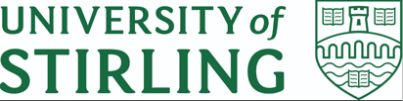 Sanctuary Scholarships Application Form PERSONAL DETAILS ENTRY TO UNIVERSITY Proposed entry date: _________________________________________Have you already applied, either through UCAS or directly, for admission to a University? YES / NOIf YES, please complete the following:Course(s) applied for  _________________________________________UCAS Serial number (for undergraduates)  ___________________________University of Stirling applicant number (for postgraduate) ______________________If NO, please indicate your plans for formal application and subjects of academic interest._________________________________________________________________________________________________________________________________________________________________________________________________________________________________PREVIOUS EDUCATIONPlease tell us about any previous education at school, college or university. If your education was interrupted, please indicate how much you completed (e.g. one year of BA in Law) SANCTUARY SCHOLARSHIPPlease tell us about your academic aspirations and motivations for applying for this course and why you are in need of financial support.REFERENCESPlease give the name, address and status of two referees who can give information on your academic achievements and potential.Applicant’s signature:     _____________________________________Date:   __________________________When completed, this form should be returned to:							 Widening Participation Office University of StirlingStirling, FK9 4LAwp@stir.ac.uk SurnameOther NamesTitle Home addressTelephone No.E-mail AddressCorrespondence address (if different from above)Country of birthNationalityDate of birthCurrent immigration statusName of school/university/college and countrye.g. Aleppo High School, SyriaSubject and qualification/grade achievede.g. General Secondary Education CertificateDate obtained/expected completion date,e.g. August 2010NameEmail address Relationship to you NameEmail address Relationship to you 